ISTITUTO STATALE COMPRENSIVO “P. O. OLIVIERI” - 47864 PENNABILLI (RN)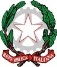         Presidenza e Segreteria Centrale: Piazza Montefeltro, 6 -Tel. 0541928417 Fax 0541928435E-mail: rnic812004@istruzione.it- PEC: rnic812004@pec.istruzione.it  -Sito web: www.icpennabilli.edu.itCodice Fiscale: 92027380416 - Codice Univoco Ufficio UFBSSK_______________________________________________________________________________ALLEGATO SCHEDA ADOMANDA DI ISCRIZIONE ALLA SCUOLA DELL’INFANZIAAl Dirigente Scolastico dell’Istituto Statale Comprensivo di Pennabilli_l_ sottoscritt _______________________________________________________________________			(cognome e nome)				(codice fiscale)nat__ a_____________________________________________ Il______________________________ residente in __________________________ via_______________________________ n°__________Tel.: ________________ cell.: __________________ mail: __________________________________ in qualità di    genitore/esercente la responsabilità genitoriale    tutore    affidatarioCHIEDEl’iscrizione del___ bambin _ __________________________________________________________(cognome e nome) alla scuola dell’infanzia ______________________________________________ per l’a. s. 2024-25       (denominazione della scuola)chiede di avvalersi,sulla base del piano triennale dell’offerta formativa della scuola e delle risorse disponibili, del seguente orario: orario ordinario delle attività educative per 40 ore settimanali orario ridotto delle attività educative con svolgimento nella fascia del mattino per 25 ore settimanali orario prolungato delle attività educative fino a 50 ore alla settimanachiede altresì di avvalersi: dell’anticipo (per i nati entro il 30 aprile 2022) subordinatamente alla disponibilità di posti e alla precedenza dei nati che compiono tre anni entro il 31 dicembre 2024.CRITERI PER L’ACCOGLIMENTO DELLE DOMANDE IN CASO DI ECCEDENZA E FORMAZIONE DI EVENTUALE LISTA D’ATTESA:delibera del Consiglio d’Istituto n. 11 del 21/12/2022L’ammissione alla scuola dell’Infanzia, indicata nella domanda di iscrizione, seguirà il seguente ordine di priorità: 1. Alunni già frequentanti 2. Alunni che usufruiscono dei benefici della L.104/92 3. Presenza di fratelli o sorelle nello stesso Plesso4. Alunni residenti nel Comune (o nel Comune di Casteldelci per le scuole di Pennabilli e Ponte Messa)5. Alunni con un solo genitore         6. Alunni con entrambi i genitori lavoratori. Successivamente al termine delle iscrizioni gli alunni verranno accolti fino ad esaurimento dei posti disponibili, secondo l’ordine dell’arrivo, anche in caso di trasferimento e/o acquisizione della residenza.L’Istituzione Scolastica accoglie bambini anticipatari (subordinatamente alle condizioni previste dalla normativa), tenuto conto della positiva valutazione pedagogica e didattica demandata al Collegio dei Docenti e della disponibilità dei locali e delle dotazioni idonee, con la possibilità di adottare una frequenza ridotta.In base alle norme sullo snellimento dell’attività amministrativa, consapevole delle responsabilità cui va incontro in caso di dichiarazione non corrispondente al vero,dichiara che- _l_ bambin _ _______________________________________________________________________		   (cognome e nome)				(codice fiscale)- è nat_ a _______________________________________________ il __________________________- è cittadino  italiano  altro (indicare nazionalità) _________________________________________- è residente a _____________________________ (prov.) ___ Via/piazza ____________________ n.__l’altro genitore è ___________________________________________________________________________ 		(cognome e nome)				(codice fiscale)nat__ a__________________________________________________ Il ___________________residente in __________________________  via________________________________  n°________ Tel.: ________________ cell.: ________________ mail : _________________________________  Firma di autocertificazione* ___________________________  _____________________________(Legge 127/1997, DPR 445 del 2000) da sottoscrivere al momento della presentazione della domanda alla scuola)* Alla luce delle disposizioni del codice civile in materia di filiazione, la richiesta di iscrizione, rientrando nella responsabilità genitoriale, deve essere sempre condivisa dai genitori. Qualora la domanda sia firmata da un solo genitore, si intende che la scelta dell’istituzione scolastica sia stata condivisa.°°°°°°°°°°°°°°°°°°°°°°°°°°°°°°Il sottoscritto, presa visione dell’informativa resa dalla scuola ai sensi dell’articolo 13  del Regolamento (UE) 2016/679 del Parlamento europeo e del Consiglio del 27 aprile 2016 relativo alla protezione delle persone fisiche con riguardo al trattamento dei dati personali, nonché alla libera circolazione di tali dati, dichiara di essere consapevole che la scuola presso la quale il bambino risulta iscritto può utilizzare i dati contenuti nella presente autocertificazione esclusivamente nell’ambito e per i fini istituzionali propri della Pubblica Amministrazione (decreto legislativo 30.6.2003, n. 196 e successive modificazioni, Regolamento (UE) 2016/679).Data      			 Presa visione *                          __________________	____________________________________________________________________	__________________________________________________* Alla luce delle disposizioni del codice civile in materia di filiazione, la richiesta di iscrizione, rientrando nella responsabilità genitoriale, deve essere sempre condivisa dai genitori. Qualora la domanda sia firmata da un solo genitore, si intende che la scelta dell’istituzione scolastica sia stata condivisa.ISTITUTO STATALE COMPRENSIVO “P. O. OLIVIERI” - 47864 PENNABILLI (RN)        Presidenza e Segreteria Centrale: Piazza Montefeltro, 6 -Tel. 0541928417 Fax 0541928435E-mail: rnic812004@istruzione.it- PEC: rnic812004@pec.istruzione.it  -Sito web: www.icpennabilli.edu.itCodice Fiscale: 92027380416 - Codice Univoco Ufficio UFBSSK_______________________________________________________________________________SCHEDA BModulo per l’esercizio del diritto di scegliere se avvalersi o non avvalersi dell’insegnamento della religione cattolicaAlunno ___________________________________________________________________________Premesso che lo Stato assicura l’insegnamento della religione cattolica nelle scuole di ogni ordine e grado in conformità all’Accordo che apporta modifiche al Concordato Lateranense (art. 9.2), il presente modulo costituisce richiesta dell’autorità scolastica in ordine all’esercizio del diritto di scegliere se avvalersi o non avvalersi dell’insegnamento della religione cattolica.La scelta operata all’atto dell’iscrizione ha effetto per l’intero anno scolastico cui si riferisce e per i successivi anni di corso in cui sia prevista l’iscrizione d’ufficio, fermo restando, anche nelle modalità di applicazione, il diritto di scegliere ogni anno se avvalersi o non avvalersi dell’insegnamento della religione cattolica.Scelta di avvalersi dell’insegnamento della religione cattolica    		Scelta di non avvalersi dell’insegnamento della religione cattolica		Data      			 Firma*                          __________________	____________________________________________________________________	__________________________________________________*Genitori/chi esercita la responsabilità genitoriale/tutore/affidatario, per gli allievi delle scuole dell’infanzia, primarie e secondarie di I grado (se minorenni).Alla luce delle disposizioni del codice civile in materia di filiazione, la scelta, rientrando nella responsabilità genitoriale, deve essere sempre condivisa dai genitori. Qualora la domanda sia firmata da un solo genitore, si intende che la scelta sia stata comunque condivisa. Data ___________________ Scuola _____________________________________ Sezione _______Art. 9.2 dell’Accordo, con protocollo addizionale, tra la Repubblica Italiana e la Santa Sede firmato il 18 febbraio 1984, ratificato con la legge 25 marzo 1985, n. 121, che apporta modificazioni al Concordato Lateranense dell’11 febbraio 1929:“La Repubblica Italiana, riconoscendo il valore della cultura religiosa e tenendo conto che i principi del cattolicesimo fanno parte del patrimonio storico del popolo italiano, continuerà ad assicurare, nel quadro delle finalità della scuola, l’insegnamento della religione cattolica nelle scuole pubbliche non universitarie di ogni ordine e grado.Nel rispetto della libertà di coscienza e della responsabilità educativa dei genitori, è garantito a ciascuno il diritto di scegliere se avvalersi o non avvalersi di detto insegnamento.All’atto dell’iscrizione gli studenti o i loro genitori eserciteranno tale diritto, su richiesta dell’autorità scolastica, senza che la loro scelta possa dar luogo ad alcuna forma di discriminazione”.N.B. I dati rilasciati sono utilizzati dalla scuola nel rispetto delle norme sulla privacy, previste dal d.lgs. 196 del 2003 e successive modificazioni e dal Regolamento (UE) 2016/679 del Parlamento europeo e del Consiglio.